Конспект индивидуального занятия«Формирование речевого слуха и произносительной стороны речи».Название: «Столовая»Возрастная группа: 6-7 лет. Подготовительная к школе группаТемы занятия: Автоматизация звука «С» в прямом слоге. Планируемые результаты:личностные:проявление заинтересованности в использовании устной речи;метапредметные:развитие умения оценивать собственные речевые действия;выполнение заданий в соответствии с поставленной целью и задачами;выражение положительного отношение к процессу познания;осуществление адекватной оценки собственной работы.предметные:понимание и уместное употребление слова по теме «Столовая»;опознавание фраз по темам «Столовая»;автоматизированное воспроизведение звука [С] в позиции прямого слога на материале слогов, слов, словосочетаний и предложений, диалога;слухозрительно воспринимать знакомый речевой речевого материала;различение и опознавание на слух речевого материала текста (предложения, слова, словосочетания)Речевой материал: таблички на фразы: «Сынок, суп будешь кушать? Суп я не хочу. Салат будешь? А какой салат? Салат с огурцами и помидорами. Супер! Салат я будут. Вот, возьми. Потом можешь взять к чаю сухари. Хорошо. Спасибо!»; таблички на слова «суп, салат, соль, сухари, сыр», таблички на слоги «СА, СО, СУ, СЭ», таблички на словосочетания «суп с укропом, салат с огурцами, сухари к чаю»; распечатанное изображение кухни, мамы, мальчика Саши, супа, салата, сухарей и чая. Ход занятия*квадратные скобки означают произнесение материала за экраном.Дидактический материалСА – СА – СА – СА – САСО – СО – СО – СО – СОСУ – СУ – СУ – СУ – СУСЫ – СЫ – СЫ – СЫ – СЫСЭ – СЭ – СЭ – СЭ – СЭ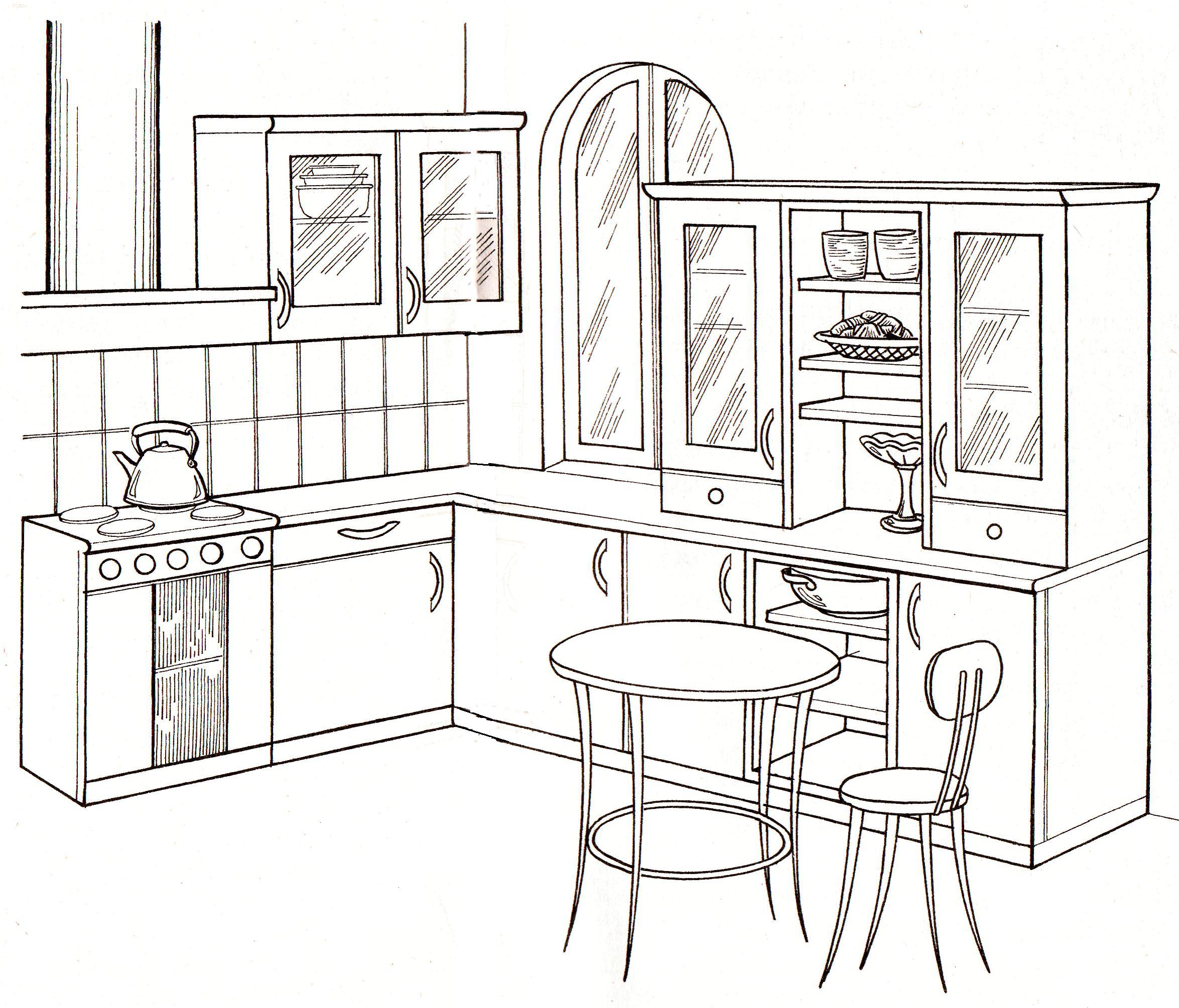 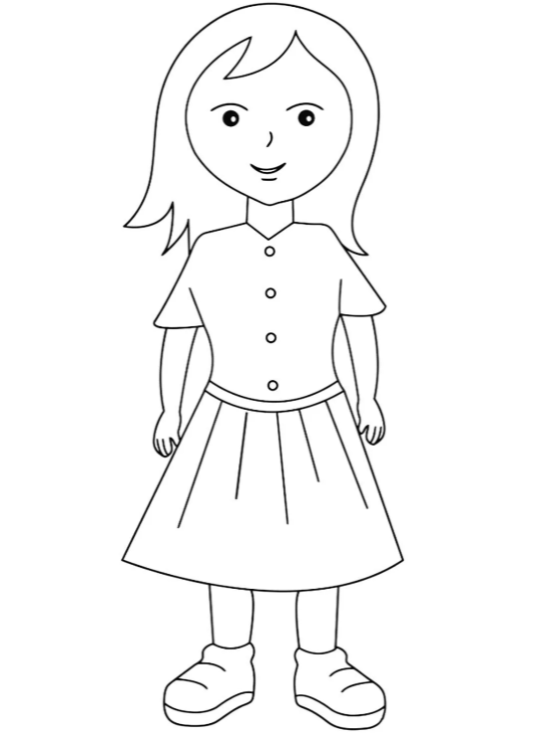 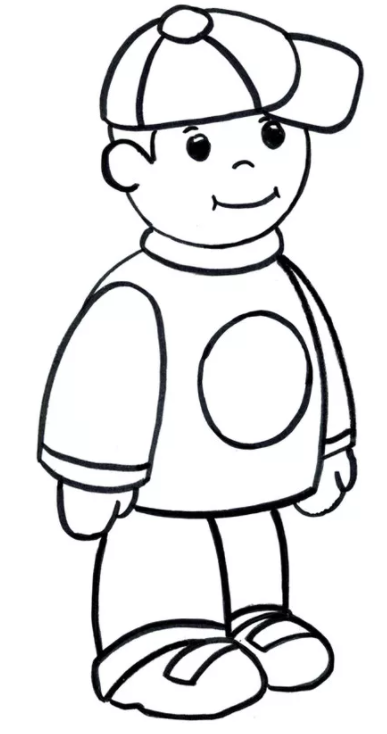 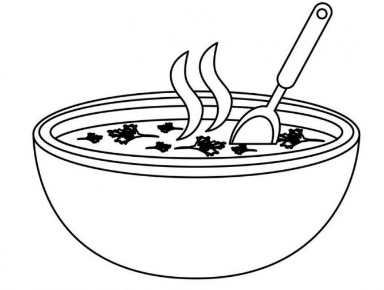 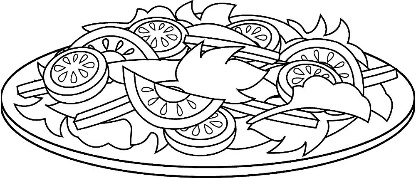 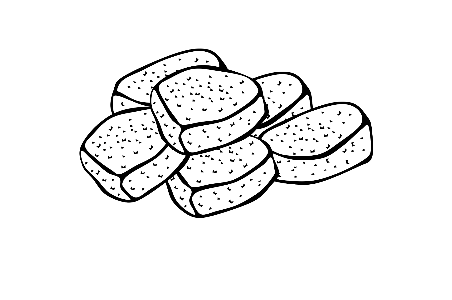 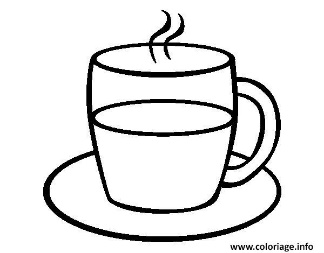 Этап занятияЗадачи этапаДеятельность педагогаПланируемые предметные и коммуникативно-речевые действия ребенкаДействия педагога при затруднении обучающегося в выполнении заданияОрганизационный- Развитие желания вступать в устную коммуникацию; - Налаживание контакта с ребенком.-Здравствуй, (Имя).-Как ты слышишь?-Послушай, что мы будем делать:[будем слушать, будем заниматься].-Здравствуйте!-Я слышу хорошо.- Мы будем слушать и заниматься.Если ребенок затрудняется самостоятельно ответить на вопросы или допускает ошибки в правильном грамматическом оформлении собственного высказывания, а также в правильном воспроизведении звуковой и ритмической структуры речи, педагог предъявляет образец, затем фраза отрабатывается при сопряженном, отраженном и самостоятельном произнесении ребенка.Если допускает ошибки в звукопроизношении, то слово предъявляется сначала целиком, отрабатывается его ритмическая структура (с фонетической ритмикой). Основной- Автоматизация звука [С] в начальной позиции на материале слогов, слов, фраз, предложений, диалога. - Распознавание на слух слогов, слов;- Развитие логики и мышления при составлении словосочетаний самостоятельно.  Упражнение 1.- Прочитай слоги. Педагог предлагает прочитать ряды слогов. СА-СА-СА-СА-САСО-СО-СО-СО-СОСУ-СУ-СУ-СУ-СУСЭ-СЭ-СЭ-СЭ-СЭ- Послушай слоги и повтори. Педагог за экраном произносит в разном порядке слоги. Ребенок читает ряды слогов.Ребенок повторяет слоги, которые слышит за экраном с опорой на письменные таблички.При допущении ошибок звукопроизношения, воспитатель обращает внимание на произнесение звука [c]. С помощью тактильных ощущений ребенок может проверить наличие холодной струи воздуха при произнесении звука [c]. Также ребенок проверяет правильность положения губ, зубов, языка. Педагог предлагает проверить правильность произнесения перед зеркалом. Основной- Автоматизация звука [С] в начальной позиции на материале слогов, слов, фраз, предложений, диалога. - Распознавание на слух слогов, слов;- Развитие логики и мышления при составлении словосочетаний самостоятельно.  Упражнение 2.- Прочитай слова. Перед ребенком таблички слов. Педагог просит ребенка их прочитать. Слова:СУП, САЛАТ, СОЛЬ, СУХАРИ, СЫР.Педагог за экраном произносит за экраном в разном порядке слова.Ребенок читает слова. Ребенок произносит слова, которые услышит за экраном с опорой на письменные таблички. Педагог говорит ребенку: «Ты правильно произносишь звук [c]?» При ошибках в звукопроизношении, слова отрабатываются с использованием фонетической ритмики с педагогом.Если ребенок не воспринял на слух слово, оно предъявляется для слухозрительного восприятия, затем снова на слух («Послушай еще раз!»).Ребенок обращает внимание ребенка на правильное произнесение отрабатываемых звуков в словах. Основной- Автоматизация звука [С] в начальной позиции на материале слогов, слов, фраз, предложений, диалога. - Распознавание на слух слогов, слов;- Развитие логики и мышления при составлении словосочетаний самостоятельно.  Упражнение 3.- Составь словосочетания. Прочитай пример и придумай свой. Перед ребенком лежат словосочетания. Ребенок читает словосочетания и подбирает (придумывает) похожие примеры по образцу. Словосочетания: Суп с укропомСуп с …Салат с огурцамиСалат с … Сухари к чаю… к чаю Читает словосочетания и придумывает примеры. При ошибках в звукопроизношении, слова отрабатываются с использованием фонетической ритмики с педагогом.Педагог обращает внимание ребенка на правильное произнесение отрабатываемых звуков в словах.Основной- Автоматизация звука [С] в начальной позиции на материале слогов, слов, фраз, предложений, диалога. - Распознавание на слух слогов, слов;- Развитие логики и мышления при составлении словосочетаний самостоятельно.  Упражнение 4.- Ответь на вопросы. Перед ребенком лежит изображение кухни. На столе (на изображении) стоит тарелка с супом, на плите стоит кружка с чаем. Педагог задает вопрос:- Где стоит суп?- Где стоит чай?- Суп стоит на столе. - Чай стоит на плите. Если ребенок неправильно воспринял предложение, ребенок сравнивает предложения при их слухозрительном восприятии «Ты сказал(а) …, а я говорю…». Если ребенок допускает ошибки в звукопроизношении, слово отрабатывается с фонетической ритмикой.Основной- Автоматизация звука [С] в начальной позиции на материале слогов, слов, фраз, предложений, диалога. - Распознавание на слух слогов, слов;- Развитие логики и мышления при составлении словосочетаний самостоятельно.  Упражнение 5.- Послушай диалог и расскажи, что ты понял(а). Педагог проигрывает диалог мамы и мальчика Саши на тему «Столовая» за экраном. Предъявляет 2 раза. После первого предъявления педагог спрашивает, что ребенок понял. Диалог:[- Сынок, суп будешь? - Суп я не хочу. - Салат будешь? - А какой салат? - Салат с огурцами и помидорами. - Супер! Салат я буду. - Вот, возьми. Потом будут сухари к чаю. - Хорошо.]- Расскажи, что ты услышал. - Послушай диалог еще раз. Повторное предъявление диалога. - Расскажи, что услышал. Далее педагог предъявляет фразы из диалога. Последовательно. После этого выкладывается табличка с этой фразой. Педагог следит за правильным произношением звука [С] в позиции прямого слога. Педагог предлагает ребенку поиграть. Сначала педагог – мама, ребенок – Саша, затем наоборот. Далее педагог предлагает ребенку обыграть диалог самому. - Молодец! Ты справился со всеми заданиями. Ребенок слушает диалог.Ребенок рассказывает, что услышит. Ребенок слушает диалог. Ребенок рассказывает, что услышит. Ребенок слушает и повторяет. Ребенок играет за Сашу. Ребенок играет за маму. Если ребенок допускает ошибки в звукопроизношении слов в диалоге, то слово отрабатывается с фонетической ритмикой.Если ребенок допускает ошибки в делении диалога на синтагмы, то слитность слов в предложении отрабатывается с естественными движениями рук.Заключительный- Развивать умение анализировать и оценивать свою работу. - Что ты делал(а) сегодня на занятии? - Как ты сегодня занимался? - Молодец! До свидания! - Я слушал(а), говорила. - Я занимался(лась) хорошо.- Спасибо! До свидания!Если ребенок затрудняется самостоятельно ответить на вопрос или допускает ошибки в звукопроизношении, ритмико-интонационной структуре фразы, то педагог дает табличку. Педагог предъявляет образец, затем фраза отрабатывается. Сынок, суп будешь кушать?Суп я не хочу. Салат будешь?А какой салат?Салат с огурцами и помидорами.Супер! Салат я буду. Вот, возьми. Потом можешь взять к чаю сухари. Хорошо. Спасибо! СУПСУПСАЛАТСАЛАТСОЛЬСОЛЬСУХАРИСУХАРИСЫРСЫРСУП С УКРОПОМСУП С …САЛАТ С ОГУРЦАМИСАЛАТ С… СУХАРИ К ЧАЮ… К ЧАЮЧАЕМПЕЧЕНЬЕГОРОХОМСАХАРОМПОМИДОРАМИКОНФЕТЫГде стоит суп?Суп стоит на столеГде стоит чай?Чай стоит на плитеГде стоит салат?Салат стоит на стулеКак ты слышишь?Я слышу хорошоЧто ты будешь делать?Буду слушатьБуду заниматьсяБуду говоритьКакая на улице погода?Ты готов?Я готовЧто ты делал? Я слушал, я говорил, я занимался